Massachusetts Department of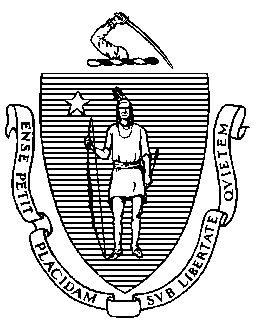 Elementary and Secondary Education75 Pleasant Street, Malden, Massachusetts 02148-4906	Telephone: (781) 338-3000TTY: N.E.T. Relay 1-800-439-2370 Jeffrey C. RileyCommissionerMay 28, 2018John Connolly Lawrence Alliance for Education (LAE), Chairc/o Lawrence Public Schools237 Essex StreetLawrence, MA 01840Dear Mr. Connolly:On May 29, 2018, Lawrence Public Schools’ (LPS) three-year renewed turnaround plan will expire. Pursuant to M.G.L. c. 69, § 1K(i) and 2.06 (12)(e), at the expiration of a Level 5 District  turnaround plan, the Commissioner of Elementary and Secondary Education conducts a review of the district’s status to determine whether the district has improved sufficiently to be removed from Level 5, or remains in Level 5. I have determined that while there have been significant improvements in the district, LPS has not improved sufficiently to be removed from Level 5 status.Pursuant to 603 CMR 2.06 (7)(b), the district’s renewed turnaround plan will remain in effect until the statutory process to develop any new, modified or renewed turnaround plan has been completed. The development of a new or renewed turnaround plan that reflects LPS’s current development and challenges is a critically important undertaking for the LAE. I look forward to working with you and LPS’s superintendent on the development of the new or renewed turnaround plan. Thank you for your cooperation and assistance.Sincerely,SIGNED BY COMMISSIONER RILEYJeffrey C. RileyCommissioner of Elementary and Secondary EducationCc:	Russell Johnston, Senior Associate Commissioner, Department of Elementary and Secondary Education	Mary Lou Bergeron, Acting Superintendent, Lawrence Public Schools 	Honorable Mayor Rivera, Chair, Lawrence Public Schools School Committee